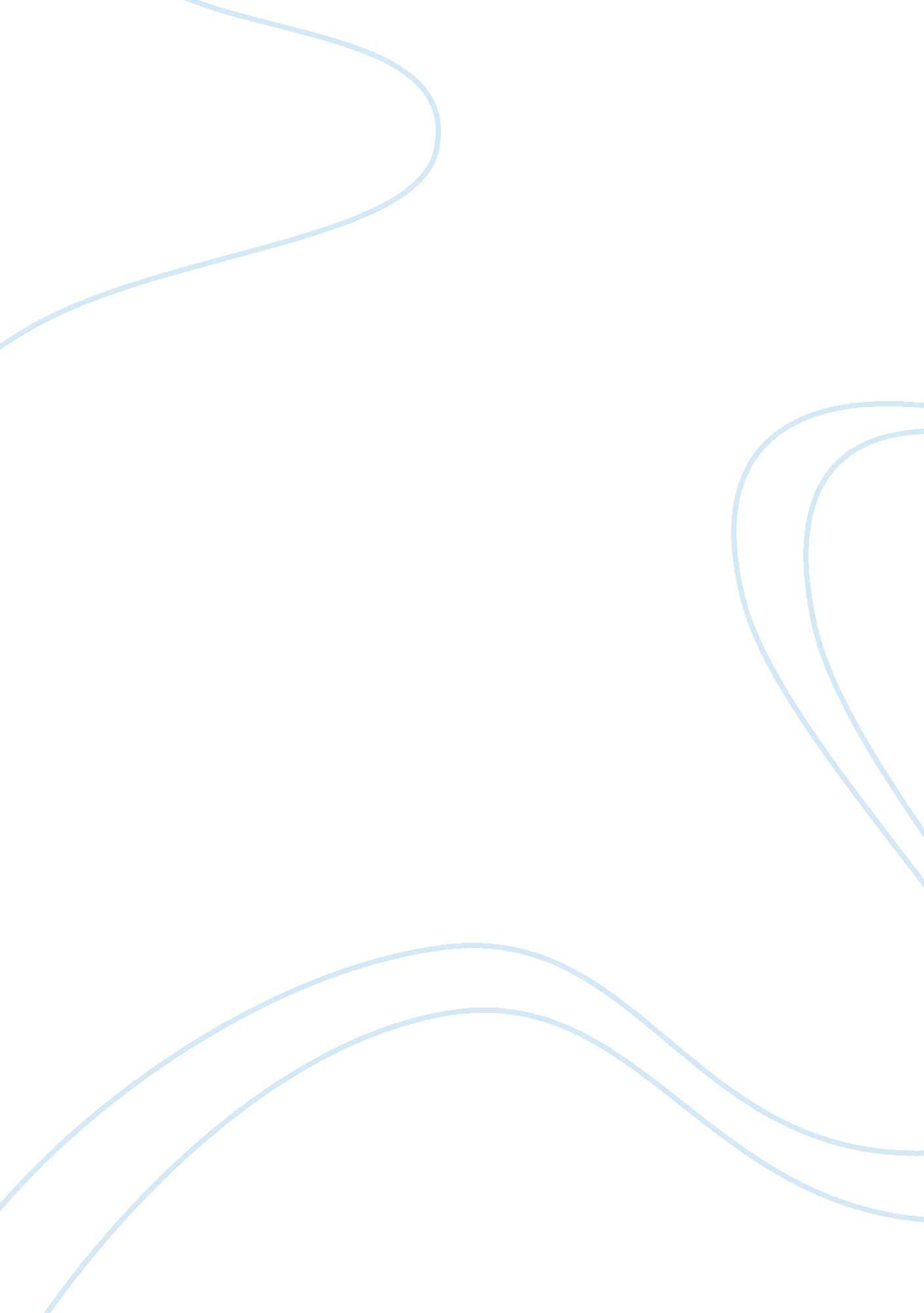 Gram-positive phage-host interactionsHealth & Medicine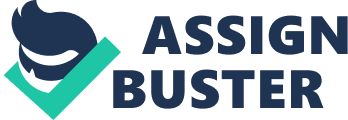 Bacteriophage research has seen many peaks and troughs over the past century ascending with phage therapy and application in the early 1900's; a research peak which was largely overshadowed by the dawning of the antibiotic era, and which has now deservedly regained attention as an approach against the problematic rise in antibiotic-resistant pathogenic bacteria. Following this initial scientific highlight, the advent of molecular biology and biotechnology sparked a renewed interest in phages and their encoded enzymes and promoters, which are still employed as research tools today. Much of this research was conducted using phages of Gram-negative bacteria, particularly Escherichia coli , due to the reliability of the host and the ease of protein (over) production, in particular many enzymes, in a compatible host background. Consequently, coliphages such as T4 and lambda served as model phages in the development of molecular tools and the fundamental understanding of phage-host interactions. The advent of new generation sequencing technologies has in recent years provided a vast array of sequence data relating to Gram-positive phages and their hosts, which in turn has permitted the development of analogies between Gram-negative and Gram-positive phages. For example, sequence analysis of Bacillus subtilis and Lactococcus lactis phages SPP1 and Tuc2009, respectively, revealed genomes with a conserved gene and/or functional order relative to lambda, the main model for Siphoviridae phages. While the Gram-negative models have been extremely useful platforms, many questions have remained unanswered owing to the fundamental structural and compositional differences between the cell walls of Gram-negative and positive cells. In response to this knowledge gap, there has been a significant upsurge in research in the area of phages infecting Gram-positive bacteria and in particular, lactococcal phage-host interactions, which have now become one of the leading model systems along with the above-mentioned Bacillus subtilis phage SPP1 and the mycobacteriophage L5. In the ensuing 11 articles, many key advances that now define our understanding of phage-host interactions of Gram-positive bacteria and their infecting phages are described. We collate these advances and define the current knowledge of cell wall structures that present the target molecule of phage attachment ( Munsch-Alatossava and Alatossava, 2013 ; Chapot-Chartier, 2014 ) and the phage-encoded adhesion complexes that phage employ to attach to their host in lactococci ( Spinelli et al., 2014 ). Additionally, we explore the role of genomics in advancing knowledge on phages infecting previously underrepresented bacterial species that are of practical relevance to the food industry including the Leuconostoc, Oenococcus and Weissella ( Kot et al., 2014 ; Mahony and van Sinderen, 2014 ), and phage therapy including Listeria and Clostridium spp. ( Hagens and Loessner, 2014 ; Hargreaves and Clokie, 2014 ; Ly-Chatain, 2014 ). Furthermore, the research articles reinforce the continuing need for isolation and characterisation of phage isolates to retain a current perspective on the ever-changing phage genomics landscape ( Cavanagh et al., 2014 ) and the possibility of deriving and understanding anti-phage measures that may be harnessed in various biotechnology sectors, in particular the dairy industry ( Ali et al., 2014 ; Chirico et al., 2014 ). Conflict of Interest Statement The authors declare that the research was conducted in the absence of any commercial or financial relationships that could be construed as a potential conflict of interest. Acknowledgments Jennifer Mahony is in receipt of a Technology Innovation Development Award (TIDA) (Ref. No. 14/TIDA/2287) funded by Science Foundation Ireland (SFI). Douwe van Sinderen is supported by a Principal Investigator award (Ref. No. 13/IA/1953) through SFI. References Ali, Y., Koberg, S., Hessner, S., Sun, X., Rabe, B., Back, A., et al. (2014). Temperate Streptococcus thermophilus phages expressing superinfection exclusion proteins of the Ltp type. Front. Microbiol . 5: 98. doi: 10. 3389/fmicb. 2014. 00098 Pubmed Abstract | Pubmed Full Text | CrossRef Full Text | Google Scholar Cavanagh, D., Guinane, C. M., Neve, H., Coffey, A., Ross, R. P., Fitzgerald, G. F., et al. (2014). Phages of non-dairy lactococci: isolation and characterization of PhiL47, a phage infecting the grass isolate Lactococcus lactis ssp. cremoris DPC6860. Front. Microbiol . 4: 417. doi: 10. 3389/fmicb. 2013. 00417 Pubmed Abstract | Pubmed Full Text | CrossRef Full Text Chapot-Chartier, M. P. (2014). Interactions of the cell-wall glycopolymers of lactic acid bacteria with their bacteriophages. Front. Microbiol . 5: 236. doi: 10. 3389/fmicb. 2014. 00236 Pubmed Abstract | Pubmed Full Text | CrossRef Full Text | Google Scholar Chirico, D., Gorla, A., Verga, V., Pedersen, P. D., Polgatti, E., Cava, A., et al. (2014). Bacteriophage-insensitive mutants for high quality Crescenza manufacture. Front. Microbiol . 5: 201. doi: 10. 3389/fmicb. 2014. 00201 Pubmed Abstract | Pubmed Full Text | CrossRef Full Text | Google Scholar Hagens, S., and Loessner, M. J. (2014). Phages of Listeria offer novel tools for diagnostics and biocontrol. Front. Microbiol . 5: 159. doi: 10. 3389/fmicb. 2014. 00159 Pubmed Abstract | Pubmed Full Text | CrossRef Full Text | Google Scholar Hargreaves, K. R., and Clokie, M. R. (2014). Clostridium difficile phages: still difficult? Front. Microbiol . 5: 184. doi: 10. 3389/fmicb. 2014. 00184 Pubmed Abstract | Pubmed Full Text | CrossRef Full Text | Google Scholar Kot, W., Neve, H., Heller, K. J., and Vogensen, F. K. (2014). Bacteriophages of Leuconostoc, Oenococcus , and Weissella . Front. Microbiol . 5: 186. doi: 10. 3389/fmicb. 2014. 00186 Pubmed Abstract | Pubmed Full Text | CrossRef Full Text | Google Scholar Ly-Chatain, M. H. (2014). The factors affecting effectiveness of treatment in phages therapy. Front. Microbiol . 5: 51. doi: 10. 3389/fmicb. 2014. 00051 Pubmed Abstract | Pubmed Full Text | CrossRef Full Text | Google Scholar Mahony, J., and van Sinderen, D. (2014). Current taxonomy of phages infecting lactic acid bacteria. Front. Microbiol . 5: 7. doi: 10. 3389/fmicb. 2014. 00007 Pubmed Abstract | Pubmed Full Text | CrossRef Full Text | Google Scholar Munsch-Alatossava, P., and Alatossava, T. (2013). The extracellular phage-host interactions involved in the bacteriophage LL-H infection of Lactobacillus delbrueckii ssp. lactis ATCC 15808. Front. Microbiol . 4: 408. doi: 10. 3389/fmicb. 2013. 00408 Pubmed Abstract | Pubmed Full Text | CrossRef Full Text | Google Scholar Spinelli, S., Veesler, D., Bebeacua, C., and Cambillau, C. (2014). Structures and host-adhesion mechanisms of lactococcal siphophages. Front. Microbiol . 5: 3. doi: 10. 3389/fmicb. 2014. 00003 Pubmed Abstract | Pubmed Full Text | CrossRef Full Text | Google Scholar 